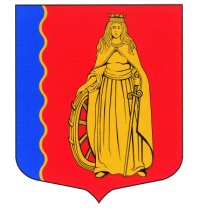 МУНИЦИПАЛЬНОЕ ОБРАЗОВАНИЕ«МУРИНСКОЕ ГОРОДСКОЕ ПОСЕЛЕНИЕ»ВСЕВОЛОЖСКОГО МУНИЦИПАЛЬНОГО РАЙОНАЛЕНИНГРАДСКОЙ ОБЛАСТИАДМИНИСТРАЦИЯПОСТАНОВЛЕНИЕ 30.07.2021                                                                                                 № 186г. МуриноОб установлении муниципальныхмаршрутов регулярных перевозок вграницах муниципального образования«Муринское городское поселение»В соответствии с Федеральными законами №131-ФЗ от 06.10.2003 «Об общих принципах организации местного самоуправления в Российской Федерации», № 220-ФЗ от 13.07.2015 «Об организации регулярных перевозок пассажиров и багажа автомобильным транспортом и городским наземным электрическим транспортом в Российской Федерации и о внесении изменений в отдельные законодательные акты Российской Федерации», Уставом муниципального образования «Муринское городское поселение» Всеволожского муниципального района Ленинградской области, решением совета депутатов муниципального образования «Муринское сельское поселение» Всеволожского муниципального района Ленинградской области от 17.02.2016 № 05 «О назначении уполномоченного органа по организации регулярных перевозок пассажиров в границах муниципального образования «Муринское сельское поселение» Всеволожского муниципального района Ленинградской области», Положением об организации регулярных перевозок пассажиров в границах муниципального образования «Муринское сельское поселение» Всеволожского муниципального района Ленинградской области, утвержденным постановлением администрации муниципального образования «Муринское сельское поселение» Всеволожского муниципального района Ленинградской области от 20.05.2016 № 164, администрация муниципального образования «Муринское городское поселение» Всеволожского муниципального района Ленинградской областиПОСТАНОВЛЯЕТ:	1. Установить следующие муниципальные маршруты регулярных перевозок по регулируемым тарифам в границах муниципального образования «Муринское городское поселение», согласно графических схем движения маршрутов в приложении к настоящему постановлению:1.1.1.2.2. Внести сведения о муниципальных маршрутах регулярных перевозок по регулируемым тарифам № 2, № 3 в «Реестр муниципальных маршрутов регулярных перевозок муниципального образования «Муринское городское поселение» Всеволожского муниципального района Ленинградской области.3. Опубликовать настоящее постановление на официальном сайте муниципального образования в сети Интернет.4. Настоящее постановление вступает в силу с момента его официального опубликования.5. Контроль за исполнением настоящего постановления оставляю за собой.И.о. главы администрации     							А.Н. БекетовПриложениек постановлению администрации от  30.07.2021г №  186Маршрут № 2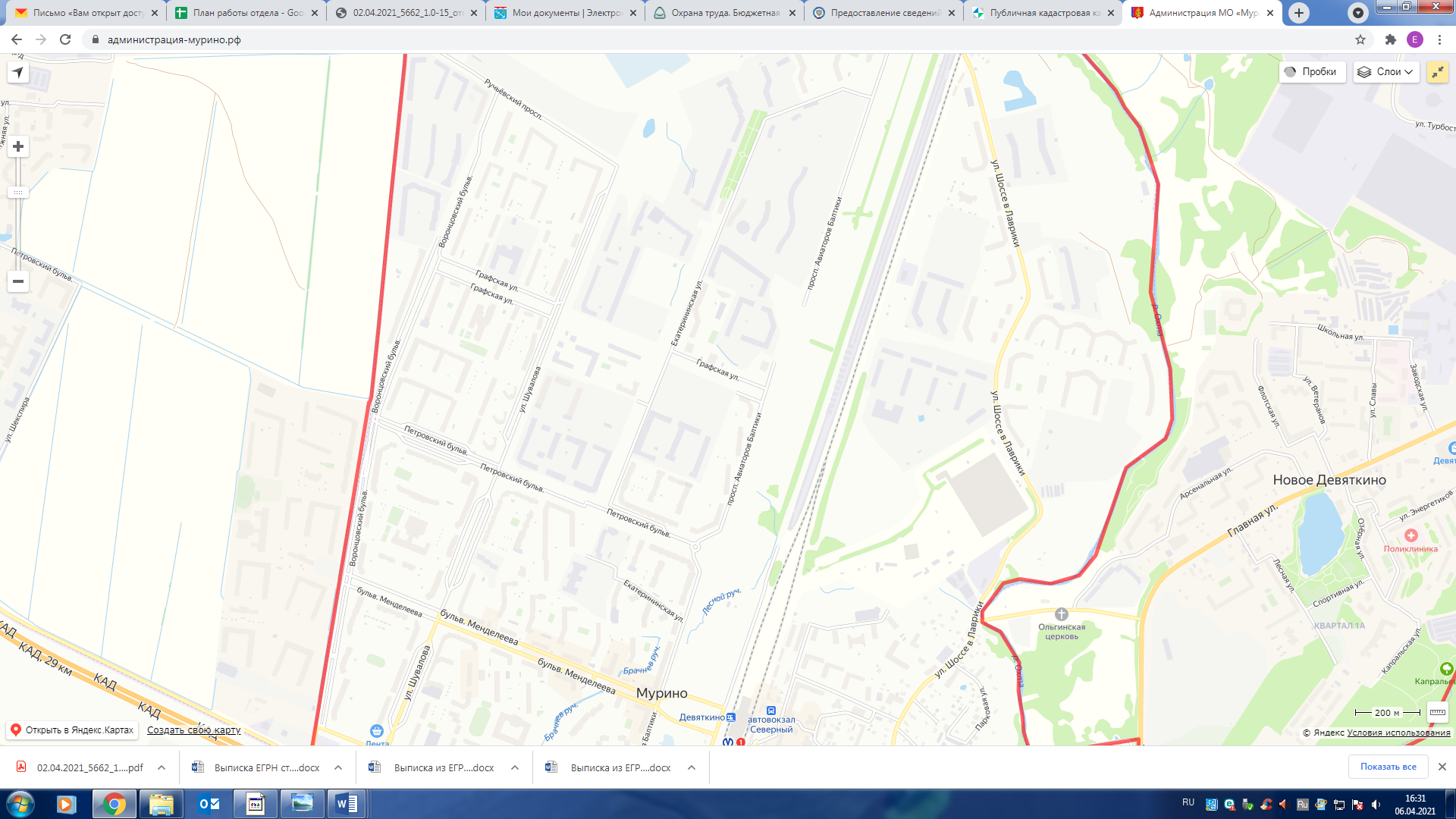 Маршрут № 3№ маршрутаНаименование маршрутаПротяженностьмаршрута,кмКласс транспортных средств2метро Девяткино – бул. Воронцовский3,1средний2бул. Воронцовский - метро Девяткино3,4средний№ маршрутаНаименование маршрутаПротяженностьмаршрута,кмКласс транспортных средств3метро Девяткино – ул. Шувалова2,3средний3ул. Шувалова - метро Девяткино2,6средний